Faculty Chairs & Directors CouncilApril 7, 2021  2:30 p.m. – 4:00 p.m.	Zoomhttps://committees.kccd.edu/bc/committee/fcdcCompletion AgendaVPSA Update – Dadabhoy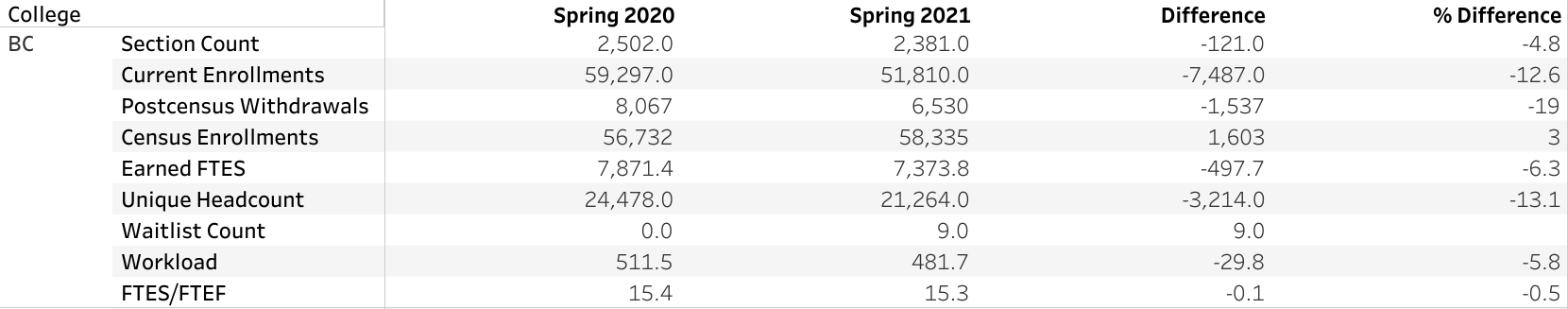 Program Pathway Mapper Update – Menchaca & HaywardGraduation Rates – Pena & HaywardSLO Completion Dashboard – Wilson & Larkin College Council Report – Stratton & Baltis 